27 марта 2024										№ 136О внесении изменений в Постановление администрации поселка Березовка от 23.12.2013г №373 «Об утверждении Положения о системе оплаты труда работников муниципальных автономных учреждений физической культуры и спорта поселка Березовка»В соответствии с Трудовым кодексом Российской Федерации, Законом Красноярского края от 29.10.2009 №9-3864 «О системах оплаты труда краевых государственных учреждений», Постановлением Правительства Красноярского края от 01.12.2009г. №622-п "Об утверждении примерного положения об оплате труда работников краевых государственных бюджетных учреждений, подведомственных министерству спорта Красноярского края», руководствуясь Уставом поселка Березовка ПОСТАНОВЛЯЮ:1.Внести в Постановление администрации поселка Березовка от 23.12.2013г №373 «Об утверждении «Положение о системе оплаты труда работников муниципальных автономных учреждений физической культуры и спорта поселка Березовка» следующие изменения:в пункт 1.4.1. добавить следующий абзац:«- выплаты отдельным категориям работников – инструктор по спорту с 01 апреля 2024 года».Раздел 1.4 Выплаты стимулирующего характера дополнить пунктом 1.4.9., следующего содержания:            «Увеличение фонда оплаты труда с 01 апреля 2024 года на 20 процентов следующим категориям работников:	- инструктор по спорту.»2. Контроль за исполнением настоящего постановления оставляю за собой.3. Настоящее Постановление вступает в силу со дня опубликования в газете «Пригород»  и распространяется на правоотношения, возникшие с 01 апреля 2024г.Исполняющий полномочияГлавы поселка								П.И. Звягинцев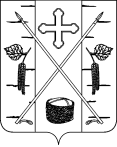 АДМИНИСТРАЦИЯ ПОСЕЛКА БЕРЕЗОВКАБЕРЕЗОВСКОГО РАЙОНА КРАСНОЯРСКОГО КРАЯПОСТАНОВЛЕНИЕп. Березовка